REQUERIMENTO Nº 106/2019 Requer informações acerca da falta da vacina Meningocócica C, nas  UBSs em Santa Bárbara d’Oeste . Senhor Presidente,Senhores Vereadores, CONSIDERANDO que, o Poder Legislativo Municipal, através de seus membros legalmente eleitos pela população, tem como uma de suas atribuições fiscalizarem o Poder Executivo Municipal no âmbito de seus atos;CONSIDERANDO que este vereador tem sido procurado com grande frequência por pais de crianças recém-nascidas, que se mostraram preocupados com a falta da vacina Meningocócica C no município. CONSIDERANDO que, a dose desta vacina consiste com duas doses antes do primeiro ano de vida, seguindo inclusive, orientações do ministério da Saúde para a criança estar imune à meningiteCONSIDERANDO que, se faz necessário a busca por informações, para que sejam transmitidas à população barbarense, para que haja transparência nas ações do Poder Executivo municipal, dando publicidade e divulgação ao Poder Legislativo municipal;REQUEIRO que, nos termos do Art. 10, Inciso X, da Lei Orgânica do município de Santa Bárbara d’Oeste, combinado com o Art. 63, Inciso IX, do mesmo diploma legal, seja oficiado o Excelentíssimo Senhor Prefeito Municipal para que encaminhe a esta Casa de Leis as seguintes informações: 1º) A vacina Meningocócica C está em falta nas UBSs do município? 2º) Qual o motivo da falta da vacina?.3º) Quantas doses o município recebe mensalmente? Quantas são disponibilizadas em cada UBS? 4º)Quando será normalizado a disponibilização das doses necessárias as crianças da vacina  Meningocócica C no município?                        5º) Quantas crianças estão aguardando para tomar a dose  da vacina  Meningocócica C? 6º) Qual orientação é passada aos pais, caso não seja possível a criança tomar a dose da vacina? 7º) Não tendo os pais condições financeiras para pagar tal medicamentos a seus filhos qual orientação é passada a eles? 8º) Quais medidas que vem sendo tomadas em face à reposição imediata das vacinas? 9º) Existe prioridade para disponibilização dessas vacinas as crianças? Quais tipos de crianças e sua faixa etária?                          10º)  Em média quantos pais procuram as UBSs semanalmente, na tentativa de vacinar seus filhos com a vacina Meningocócica C? Quantos conseguem ter sucesso na procura? E quantos fracassam na tentativa?                        11º) A Administração Pública Municipal tem divulgado a falta da vacina no município? Qual o meio de divulgação? 12º) Outras informações que julgarem necessárias!Plenário “Dr. Tancredo Neves”, em 01 de fevereiro de 2019.JESUS VENDEDOR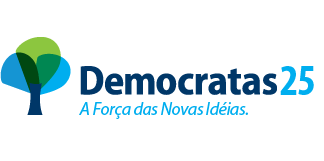 -Vereador -